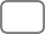 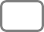 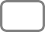 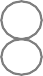 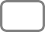 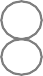 KAIZEN PASIŪLYMO FORMAKAIZEN PASIŪLYMO FORMAKAIZEN PASIŪLYMO FORMAKAIZEN PASIŪLYMO FORMAKAIŠIADORIŲ VACLOVO GIRŽADO PROGIMNAZIJAKaizen pasiūlymo autorius (vardas, pavardė)Kaizen pasiūlymo autorius (vardas, pavardė)Pastatai (pažymėti):□ Paukštininkų g. 5Girelės g. 41Gedimino g. 38Užpildymo dataKAIŠIADORIŲ VACLOVO GIRŽADO PROGIMNAZIJAKaizen pasiūlymo autorius (vardas, pavardė)Kaizen pasiūlymo autorius (vardas, pavardė)Pastatai (pažymėti):□ Paukštininkų g. 5Girelės g. 41Gedimino g. 38 	- 	-  	KAIŠIADORIŲ VACLOVO GIRŽADO PROGIMNAZIJAProblemos aprašymas (trumpai, aiškiai ir konkrečiai)Problemos aprašymas (trumpai, aiškiai ir konkrečiai)Problemos aprašymas (trumpai, aiškiai ir konkrečiai)1 FILTRAS Ar pageriną saugą/kokybę/sumažina nuostolius ?1 FILTRAS Ar pageriną saugą/kokybę/sumažina nuostolius ?Problemos aprašymas (trumpai, aiškiai ir konkrečiai)Problemos aprašymas (trumpai, aiškiai ir konkrečiai)Problemos aprašymas (trumpai, aiškiai ir konkrečiai)Žymėjimui:Problemos aprašymas (trumpai, aiškiai ir konkrečiai)Problemos aprašymas (trumpai, aiškiai ir konkrečiai)Problemos aprašymas (trumpai, aiškiai ir konkrečiai)Pagerina saugąPagerina kokybęProblemos aprašymas (trumpai, aiškiai ir konkrečiai)Problemos aprašymas (trumpai, aiškiai ir konkrečiai)Problemos aprašymas (trumpai, aiškiai ir konkrečiai)Sumažina nuostoliusProblemos aprašymas (trumpai, aiškiai ir konkrečiai)Problemos aprašymas (trumpai, aiškiai ir konkrečiai)Problemos aprašymas (trumpai, aiškiai ir konkrečiai)JudėjimasKorekcijosProblemos aprašymas (trumpai, aiškiai ir konkrečiai)Problemos aprašymas (trumpai, aiškiai ir konkrečiai)Problemos aprašymas (trumpai, aiškiai ir konkrečiai)AtsargosPapildomas procesasProblemos aprašymas (trumpai, aiškiai ir konkrečiai)Problemos aprašymas (trumpai, aiškiai ir konkrečiai)Problemos aprašymas (trumpai, aiškiai ir konkrečiai)LaukimasPergaminimasProblemos aprašymas (trumpai, aiškiai ir konkrečiai)Problemos aprašymas (trumpai, aiškiai ir konkrečiai)Problemos aprašymas (trumpai, aiškiai ir konkrečiai)TransportavimasEsama situacija (vizualizacija + tekstas)Esama situacija (vizualizacija + tekstas)Esama situacija (vizualizacija + tekstas)Būsima situacija (vizualizacija + tekstas)Būsima situacija (vizualizacija + tekstas)2 FILTRAS Ar tai pašalina esminę priežastį?2 FILTRAS Ar tai pašalina esminę priežastį?2 FILTRAS Ar tai pašalina esminę priežastį?3 FILTRAS	Kaip tai bus standartizuota?3 FILTRAS	Kaip tai bus standartizuota?Kodėl ..?Todėl, kad ..(ar galime vizualiai pažymėti, ar reikia pakeisti instrukcijas)(ar galime vizualiai pažymėti, ar reikia pakeisti instrukcijas)Kodėl .. Todėl, kad Kodėl...Todėl,kad.. Kodėl...Todėl, kad...Kodėl...Todėl,kad...Kodėl... Todėl,kad..Kodėl .. Todėl, kad Kodėl...Todėl,kad.. Kodėl...Todėl, kad...Kodėl...Todėl,kad...Kodėl... Todėl,kad..PastabosPastabosPastabosPastabosPastabosKAIZEN PASIŪLYMO SUDERINIMASKAIZEN PASIŪLYMO SUDERINIMASKAIZEN PASIŪLYMO SUDERINIMASKAIZEN PASIŪLYMO SUDERINIMASKAIZEN PASIŪLYMO SUDERINIMASKAIZEN PASIŪLYMO SUDERINIMASPlanuoju įgyvendinti iki  	Planuoju įgyvendinti iki  	Planuoju įgyvendinti iki  	Reikės pagalbos? Kieno (vardas, pavardė)?Reikės pagalbos? Kieno (vardas, pavardė)?Reikės pagalbos? Kieno (vardas, pavardė)?Gavau kolegų pritarimą TAIP/NEGavau kolegų pritarimą TAIP/NEGavau kolegų pritarimą TAIP/NEGavau kolegų pritarimą TAIP/NEGavau kolegų pritarimą TAIP/NEGavau kolegų pritarimą TAIP/NEKuruojančio vadovo pritarimas (vardas, pavardė, parašas)Kuruojančio vadovo pritarimas (vardas, pavardė, parašas)Kuruojančio vadovo pritarimas (vardas, pavardė, parašas)Kuruojančio vadovo pritarimas (vardas, pavardė, parašas)Kuruojančio vadovo pritarimas (vardas, pavardė, parašas)Kuruojančio vadovo pritarimas (vardas, pavardė, parašas)PASIŪLYMO VERTINIMASPASIŪLYMO VERTINIMASPASIŪLYMO VERTINIMASPASIŪLYMO VERTINIMASPASIŪLYMO VERTINIMASPASIŪLYMO VERTINIMASKriterijusKriterijusTaškaiSkiriami taškaiPastabosPastabosPagerina saugąPagerina saugą0-1Pagerina kokybęPagerina kokybę0-1Sumažina nuostoliusSumažina nuostolius0-7Indėlis įyvendinantIndėlis įyvendinant0-2Įgyvendinimo laikasĮgyvendinimo laikas0-2Iš viso taškųIš viso taškųIš viso taškųKomisijos išvada:  	Pirmininkas (vardas, pavardė, parašas)Komisijos išvada:  	Pirmininkas (vardas, pavardė, parašas)Komisijos išvada:  	Pirmininkas (vardas, pavardė, parašas)Komisijos išvada:  	Pirmininkas (vardas, pavardė, parašas)Komisijos išvada:  	Pirmininkas (vardas, pavardė, parašas)Komisijos išvada:  	Pirmininkas (vardas, pavardė, parašas)KAIZEN PASIŪLYMO ĮGYVENDINIMO VERTINIMASKAIZEN PASIŪLYMO ĮGYVENDINIMO VERTINIMASKAIZEN PASIŪLYMO ĮGYVENDINIMO VERTINIMASKAIZEN PASIŪLYMO ĮGYVENDINIMO VERTINIMASKAIZEN PASIŪLYMO ĮGYVENDINIMO VERTINIMASKAIZEN PASIŪLYMO ĮGYVENDINIMO VERTINIMASKriterijusVertinimas taškaisVertinimas taškaisVertinimas taškaisVertinimas taškaisVertinimas taškaisKriterijus00123Pagerino saugąTAIP/NEPagerino kokybęTAIP/NESumažino nuostolius1-3 nuostoliai4-7 nuostoliaiInvesticijos dydisDaugiau nei 100 EurDaugiau nei 100 Eur10 - 100 EurMažiau nei 10 EurIndėlis įgyvendinantĮgyvendino su pagalbaĮgyvendino patsĮgyvendinimo laikasVėluojantVėluojantŠiek tiek vėliau nei planuota(15 proc. planuoto laiko)Per suplanuotą laikąAnksčiau nei planuotaSutaupymasNepamatuojamaNepamatuojamaReikšmingasLabai reikšmingasKomisijos išvada:Iš viso premijos kaupiamųjų taškų  	Iš viso premijos kaupiamųjų taškų  	Iš viso premijos kaupiamųjų taškų  	Iš viso premijos kaupiamųjų taškų  	Iš viso premijos kaupiamųjų taškų  	Iš viso premijos kaupiamųjų taškų  	Pirmininkas (vardas, pavardė, parašas)Pirmininkas (vardas, pavardė, parašas)Pirmininkas (vardas, pavardė, parašas)Data  	Data  	Data  	Data  	Data  	Data  	